Dobrý den Chiaro a Martine.Bohužel, ani tento týden se na praxi nesetkáme, pokračuje distanční výuka.Tento týden vás čekají 2 úkoly:Praktická část – vařeníUvařte libovolný pokrm z vepřového masa s přílohou. Podmínkou je, aby maso bylo dušené a abyste čerpali Z RECEPTUR TEPLÝCH POKRMŮ (DUŠENÉ VEPŘOVÉ MASO) + (PŘÍLOHY K HLAVNÍM JÍDLŮM)Pokrm a přílohu vynormujte na 4 porce a uvařte. Náležitosti, které mi k tomu zašlete:Normování pokrmu a přílohy, norma A -  hrubá, čistá váha, ztráty, hmotnost hotového výrobkuTechnologické postupyPři vaření  vyfotit  suroviny, ze kterých budete vařitVyfotit alespoň čtyři fotky během vařeníFotku jedné porce na talířiTeoretická částPodívejte se na rozdělení vepřového masa (viz obrázek)Ke každému druhu masa vypište alespoň dva pokrmy, které se z něj připravujíPopište slaninu a její využití v kuchyni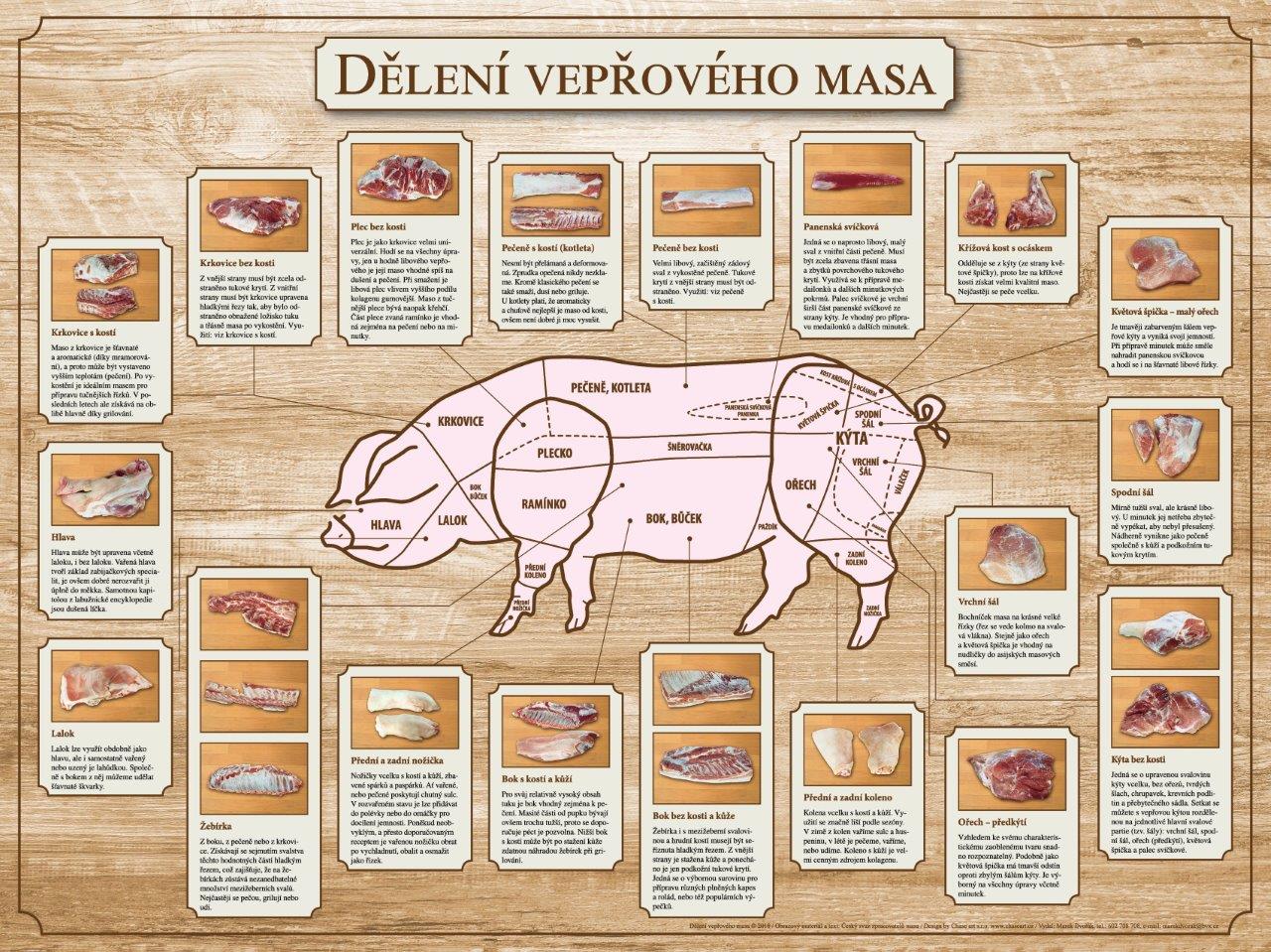 Úkoly mi pošlete nejpozději do pátku 13. 11. 2020 na email: hanakoci.joy@seznam.czPřeji hodně zdaru při plnění úkolů! Kočí